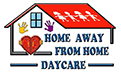 Home Away from Home Child Care ApplicationNichol Brace/ Licensee since 20112517 Dipper LnManhattan, KsLicense #0069302785-341-3148brace.home@gmail.comApplication for Enrollment/Full-time care only ages 18 months to 12 yearsChild’s name_____________________        Date of Birth_______________Child's name_____________________        Date of Birth_______________Child’s name_____________________        Date of Birth_______________Has your child ever been in a daycare setting with at least 7 children or more?If yes_____, was there any concerns or issues at the last daycare? Please give abrief description_____________________________________________________________________________________________________________________________________________________________________________________________________________________________________________________________________________________________________________________________________________________________________________________________________Parent/Guardian informationName________________________ Phone________________________Email_________________________   Place of Employment_______________________Does your job require you to relocate more often than once a year? _____School attending__________________________How long? _________ If attending school, will you still need full-time child care during summer? ______Parent/Guardian ____________________       Phone ____________________Email ________________________   Place of Employment _______________________Does your job require you to relocate more often than once a year? _____Does your job require you to relocate more often than once a year? _____School attending __________________________How long? _________If attending school will you still need full-time child care during summer? ______*What payment method will you be using to pay your child’s tuition. I accept cash, check, money order,DCF, and Raising Riley. ________________________________________Can you pay the deposit of $180.00 per child to hold your child’s spot? ______________What day of the week can you pay your weekly tuition?  Thank you for your application, and helping me with answering my questions. You will be contacted soon.Thanks againJNichol Brace---------------------------------------------------------------------------------Office use onlyChilds Name __________Start Date ____________Child’s DOB ___________Policy & Handbook_____